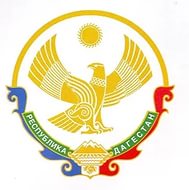 МИНИСТЕРСТВО ОБРАЗОВАНИЯ И НАУКИ РЕСПУБЛИКИ ДАГЕСТАНГКОУ РД «Сангарская средняя общеобразовательная школаЛакского района»368071.Республика Дагестан,Лакский район с Сангар.  sangar.sosh@mail.ru              тел:+79285205835                                                   ПРИКАЗ    от    14.02.2022г						       № 21«О создании штаба родительского общественного контроля над  ходом реализации мероприятий по капитальному ремонту здания ГКОУ РД «Сангарская СОШ Лакского района» в 2023году.В целях разработки и обсуждения общественных инициатив, обеспечения родительского общественного контроля над  ходом  реализации мероприятий по капитальному ремонту здания «ГКОУ РД «Сангарская СОШ Лакского района» и оснащения в рамках программы по капитальному ремонту в 223 году.           Приказываю:Создать штаб родительского общественного контроля над  ходом  реализации мероприятий по капитальному ремонту здания ГКОУ РД «Сангарская СОШ Лакского района» в 2023г.Утвердить состав штаба родительского общественного контроля над ходом реализации мероприятий по капитальному ремонту здания ГКОУ РД «Сангарскя СОШ Лакского района» в 2023г.Контроль над  исполнением настоящего приказа оставляю за собой.Директор школы                                             /Ахмедова М.М./